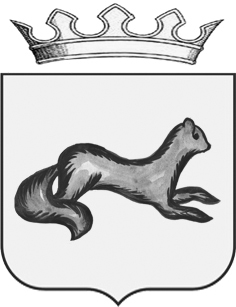 АДМИНИСТРАЦИЯ   ОБОЯНСКОГО  РАЙОНАКУРСКОЙ ОБЛАСТИ
ПОСТАНОВЛЕНИЕот 06.11.2018                                  Обоянь                                                     № 543Об обеспечении бесплатным питанием, обучающихся в муниципальных образовательных учреждениях         В соответствии с Федеральным законом от 29.12.2012 № 273 - ФЗ  «Об образовании в Российской Федерации», Федеральным законом от 06.10.2003 № 131- ФЗ « Об общих принципах организации местного самоуправления в Российской Федерации», Указом Президента РФ  от 05.05.1992 № 431 «О мерах по социальной поддержке  многодетных семей», в целях социальной поддержки обучающихся из малообеспеченных и (или) многодетных семей, и обучающихся с ограниченными возможностями здоровья, Администрация Обоянского района ПОСТАНОВЛЯЕТ:       1. Утвердить Положение об обеспечении бесплатным питанием детей, обучающихся в муниципальных образовательных учреждениях (Приложение №1)       2. Управлению образования Администрации Обоянского района Курской области (Попов Е.А.) принять меры по организации бесплатного питания обучающихся.        3. Финансово-экономическому управлению Администрации Обоянского района Курской области (Телепнева С.В.) обеспечить финансирование мероприятий по организации питания.        4. Начальнику МКУ «Централизованная бухгалтерия учреждений образования Обоянского района» (Щербинина Л.Г.) в установленном порядке обеспечивать ежемесячное финансирование согласно документам, необходимым для подтверждения расходов образовательного учреждения Обоянского района Курской области, за счет ассигнований, утвержденных в бюджете Обоянского района на соответствующий финансовый год подведомственным учреждениям образования на организацию бесплатного питания обучающихся и субсидий из областного бюджета местным бюджетам на дополнительное финансирование мероприятий по организации питания.      5. Разместить настоящее постановление на официальном сайте муниципального образования «Обоянский район» Курской области в сети «Интернет».      6. Признать утратившими силу постановление Администрации Обоянского района от 30.03.2018 № 133 «Об организации питания обучающихся из малообеспеченных и (или) многодетных семей, а также обучающихся с ограниченными возможностями здоровья в муниципальныхобразовательных учреждениях».      7. Контроль исполнения настоящего постановления возложить на исполняющего обязанности заместителя Главы Администрации Обоянского района Попова Е.А.      8.  Постановление вступает в силу со дня официального его опубликования, но не ранее 01.01.2019 г.Глава Обоянского района                                                                   В.Н. ЖилинАпухтина Т.В.(47141)2 - 26 -61                                              Приложение №1к постановлению Администрации                                                                              Обоянского района                                                                              от 06.11. 2018   Положение об обеспечении бесплатным питанием детей, обучающихся в муниципальных образовательных учрежденияхI. Общие положения1.1. Настоящее Положение разработано в целях совершенствования системы организации обеспечении бесплатным питанием детей, обучающихся в муниципальных образовательных учреждениях.        1.2. Право на получение бесплатного питания имеют обучающиеся в образовательном учреждении:среднедушевой доход которых ниже величины прожиточного минимума в расчете на душу населения, установленного по Курской области (далее - малоимущие семьи);в составе которых есть три и более детей в возрасте до 18 лет (далее - многодетные семьи);       в отношении которых поступило ходатайство попечительского совета, являющегося органом самоуправления данного образовательного учреждения (при его наличии в образовательном учреждении), ходатайство органа опеки и попечительства или (и) ходатайство родительского комитета класса, в котором обучается ребенок, о предоставлении бесплатного питания обучающемуся с указанием причин, послуживших основанием для возбуждения ходатайства, и в отношении которых проведено обследование условий их жизни, в результате которого установлено, что жизнедеятельность обучающегося объективно нарушена в результате сложившихся обстоятельств, и он не может преодолеть данные обстоятельства самостоятельно или с помощью семьи (далее - обучающийся из социально незащищенной семьи), - в адрес директора образовательного учреждения (исполняющего обязанности директора образовательного учреждения), руководителя (исполняющего обязанности руководителя).Право на получение бесплатного питания имеют обучающиеся с ограниченными возможностями здоровья (далее - ОВЗ).1.3. Решение о предоставлении бесплатного питания обучающимся из малоимущих семей принимается директором (исполняющим обязанности директора) образовательного учреждения, руководителем (исполняющим обязанности руководителя) на основании заявления родителя (законного представителя) обучающегося и решения Управления социальной защиты населения Администрации Обоянского района Курской области о признании семьи малоимущей в целях обеспечения бесплатным питанием детей, обучающихся в образовательных учреждениях (далее - решение о признании семьи малоимущей).Решение о предоставлении бесплатного питания обучающихся из многодетных семей принимается директором (исполняющим обязанности директора) образовательного учреждения, руководителем (исполняющим обязанности руководителя), на основании заявления родителя (законного представителя) обучающегося и документов, подтверждающих наличие в семье трех и более детей в возрасте до 18 лет.Решение о предоставлении бесплатного питания обучающемуся из социально незащищенной семьи может быть принято директором (исполняющим обязанности директора) образовательного учреждения, по ходатайству попечительского совета, являющегося органом самоуправления данного образовательного учреждения (при его наличии в образовательном учреждении), по ходатайству органа опеки и попечительства или (и) ходатайству родительского комитета класса, в котором обучается ребенок, о предоставлении бесплатного питания обучающемуся с указанием причин, послуживших основанием для возбуждения ходатайства, без наличия решения комитета соцзащиты о признании семьи малоимущей, по результатам обследования условий жизни ребенка, оформленного актом обследования материально-бытового положения семьи.Решение о предоставлении бесплатного питания обучающимся с ОВЗ принимается директором (исполняющим обязанности директора) образовательного учреждения, на основании заявления родителя (законного представителя) обучающегося и документов, подтверждающих наличие недостатков в физическом и (или) психологическом развитии (заключение психолого-медико-педагогической комиссии).II. Условия и порядок предоставления бесплатного питанияобучающимся из малоимущих семей2.1. Родитель (законный представитель) обучающегося из малоимущей семьи (далее - заявитель) один раз в 12 месяцев обращается к директору (исполняющему обязанности директора) образовательного учреждения, с заявлением о предоставлении бесплатного питания и с заявлением о предоставлении бесплатного питания и с заявлением о признании семьи малоимущей с указанием оснований. К заявлению прилагаются:1) Копия  документа, удостоверяющего личность заявителя (паспорт или иной документ, удостоверяющий личность в соответствии с законодательством Российской Федерации);2) Сведения о составе семьи, выданные уполномоченным органом (при регистрации родителей с детьми (одним из них) по разным адресам справка предоставляется с каждого адреса), и степени родства (справка о составе семьи, выданная Администрацией муниципального образования);3) Копия свидетельства о рождении несовершеннолетнего ребенка;4) Согласие на обработку данных заявителя и их детей;5) Документы, подтверждающие доходы заявителя и членов их семьи за три календарных дня, предшествующих месяцу подачи заявления.2.2. Заявитель составляет второе заявление в Управление социальной защиты населения о признании семьи малоимущей для обеспечения ребенка бесплатным питанием.2.3. Директор (исполняющий обязанности директора) образовательного учреждения создает постоянно действующую комиссию по рассмотрению представленных документов на организацию питания детей из малоимущих семей. Комиссия рассматривает документы заявителей и принимает список детей из малоимущих семей на организацию питания. Принятый список направляется руководителю образовательного учреждения.Директор (исполняющий обязанности директора) образовательного учреждения, в день получения списка  издает на его основе приказ о предоставлении со дня регистрации приказа сроком на 12 месяцев бесплатного питания обучающемуся (обучающимся) из малоимущей семьи (малоимущих семей).Заявления о предоставлении бесплатного питания и приложенные к нему документы подлежат хранению в Управлении социальной защиты населения Администрации Обоянского района Курской области в течение трех лет.III. Условия и порядок предоставления бесплатного питанияобучающимся из многодетных семей3.1. Родитель (законный представитель) обучающегося из многодетной семьи (далее - заявитель) один раз в 12 месяцев обращается к директору (исполняющему обязанности директора) образовательного учреждения, с заявлением о предоставлении бесплатного питания.К заявлению заявитель прилагает копию удостоверения многодетной семьи, выданного органом социальной защиты населения по месту жительства на территории Обоянского района Курской области, и предъявляет паспорт или иной документ, удостоверяющий его личность в соответствии с законодательством Российской Федерации.В случае отсутствия у заявителя удостоверения многодетной семьи им к заявлению прилагаются следующие документы:1) копии паспорта или иного документа, удостоверяющего в соответствии с законодательством Российской Федерации личность каждого из членов семьи, в том числе несовершеннолетнего ребенка (детей), достигшего возраста 14 лет;2) копии свидетельств о рождении каждого ребенка (детей) в возрасте до 14 лет - при отсутствии сведений о нем (о них) в паспорте заявителя;3) копия выписки из решения органа опеки и попечительства об установлении над ребенком (детьми) опеки (попечительства) - в случае, если заявитель является опекуном (попечителем);4) копия вступившего в законную силу решения суда об усыновлении - в случае, если заявитель является усыновителем;5) копия договора о передаче ребенка (детей) на воспитание в приемную семью - в случае, если заявитель является приемным родителем.3.2. В случае, если заявителем (заявителями) представлен полный пакет документов в соответствии с пунктом 3.1 настоящего Положения и он подтверждает наличие в семье заявителя трех и более детей в возрасте до 18 лет, директор (исполняющий обязанности директора) образовательного учреждения на их основе не позднее одного рабочего дня со дня их получения от заявителя (заявителей) издает приказ о предоставлении со дня регистрации приказа обучающемуся (обучающимся) из многодетной семьи (многодетных семей) бесплатного питания.Срок предоставления бесплатного питания конкретному обучающемуся из многодетной семьи устанавливается в зависимости от срока действия удостоверения многодетной семьи (при его наличии) либо срока истечения статуса многодетной семьи (при отсутствии удостоверения многодетной семьи), но в любом случае не может составлять более 12 месяцев со дня регистрации приказа.3.3. Директор (исполняющий обязанности директора) образовательного учреждения обязан обеспечить сохранность документов, подтверждающих основания для предоставления бесплатного питания обучающимся из многодетных семей.IV. Условия и порядок предоставления бесплатного питанияобучающимся из социально незащищенных семей       4.1.Попечительский совет, являющийся органом самоуправления образовательного учреждения (при его наличии в образовательном учреждении), орган опеки и попечительства или (и) родительский комитет класса, в котором обучается ребенок, вправе обратиться к директору (исполняющему обязанности директора) образовательного учреждения, с ходатайством о предоставлении бесплатного питания конкретному обучающемуся из социально незащищенной семьи с обоснованием причин, послуживших основанием для возбуждения ходатайства (далее - ходатайство).      4.2. Поступившее в адрес директора (исполняющего обязанности директора) образовательного учреждения, ходатайство является основанием для проведения специально созданной комиссией образовательного учреждения обследования условий жизни ребенка, результаты которого оформляются актом обследования материально-бытового положения семьи.        4.3. По результатам надлежащим образом оформленного обследования условий жизни обучающегося из социально незащищенной семьи директором (исполняющим обязанности директора) образовательного учреждения с учетом финансовых возможностей образовательного учреждения, на организацию бесплатного питания обучающихся может быть принято решение о предоставлении бесплатного питания обучающемуся из социально незащищенной семьи.Такое решение не позднее одного рабочего дня со дня представления директору (исполняющему обязанности директора) образовательного учреждения акта обследования материально-бытового положения семьи оформляется приказом о предоставлении со дня его регистрации обучающемуся (обучающимся) из социально незащищенной семьи (социально незащищенных семей) бесплатного питания.Срок предоставления бесплатного питания конкретному обучающемуся из социально незащищенной семьи устанавливается в течение учебного года на период действия сложившихся обстоятельств, которые не могут быть преодолены самостоятельно или с помощью семьи, в котором было в адрес директора (исполняющего обязанности директора) образовательного учреждения направлено ходатайство.4.4. Директор (исполняющий обязанности директора) образовательного учреждения, обязан обеспечить сохранность документов, подтверждающих основания для предоставления бесплатного питания обучающимся из социально незащищенных семей.V. Заключительные положения5.1. Финансирование мероприятий по организации бесплатного питания обучающихся осуществляется за счет средств бюджета муниципального района «Обоянский район» Курской области и субсидий из областного бюджета. 5.2. Бесплатное питание обучающимся образовательных учреждений обеспечивается в виде предоставления обеда на сумму 35 рублей в день на одного обучающего.Бесплатное питание предоставляется обучающимся только в дни посещения ими учебных занятий в образовательном учреждении в течение учебного года (за исключением выходных, праздничных и каникулярных дней).Бесплатное питание предоставляется обучающимся из социально незащищенных семей только в дни посещения ими учебных занятий в образовательном в течение учебного года (за исключением выходных, праздничных и каникулярных дней), на период действия сложившихся обстоятельств, которые не могут быть преодолены самостоятельно или с помощью семьи.       В случаях неполучения питания обучающимися в связи с болезнью или по иным причинам, приведшим к неявке обучающегося в образовательное учреждение на учебные занятия, возмещение стоимости питания, в том числе продуктами питания, не производится.      5.3. Образовательное учреждение в соответствии с изданными приказами о предоставлении бесплатного питания обучающимся из малоимущих, многодетных и (или) социально незащищенных семей организует одноразовое питание (обед) обучающихся в соответствии с нормами обеспечения питанием, в пределах выделенных на эти цели ассигнований на соответствующий финансовый год.      5.4. Формирование рационов питания детей и подростков школьного возраста осуществляется на основании Федерального закона от 30.03.1999 № 52-ФЗ "О санитарно-эпидемиологическом благополучии населения", Федерального закона от 02.01.2000 № 29- ФЗ "О качестве и безопасности пищевых продуктов".5.5. Выбор поставщика, оказывающего услуги по организации питания, осуществляется в соответствии с требованиями Федерального закона от 05.04.2013 N 44-ФЗ "О контрактной системе в сфере закупок товаров, работ, услуг для обеспечения государственных и муниципальных нужд ".        5.6. Образовательные учреждения совместно с предприятиями, осуществляющими организацию горячего питания в образовательных учреждениях, разрабатывают меню для обеспечения бесплатного питания указанных в настоящем Положении категорий обучающихся и в установленном порядке согласовывают его с Управлением Роспотребнадзора по Курской области.       5.7. Решение образовательного учреждения о прекращении предоставления бесплатного питания обучающимся до истечения срока, на который оно предоставлено, оформляется приказом, подписываемым директором (исполняющим обязанности директора) образовательного учреждения.5.8. Родители (законные представители) несут ответственность за достоверность и полноту представленных сведений и документов.